Put on your golfing shoes and step out to enjoy a day with your colleagues.KRHS Band 6th Annual Golf Outing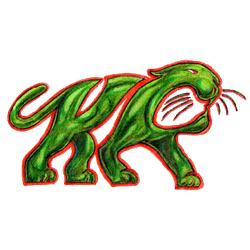 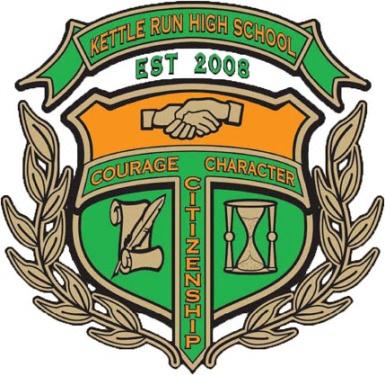 	Location: 	Prince William Golf Course			14631 Vint Hill Road			Nokesville, VA 20181			http://www.princewilliamgolf.comFriday, April 22, 2016Shotgun Start: 9:00 a.m.					Registration: 8:00 a.m.Format: Captain’s ChoiceGolf package includes: Entry Fee: $65 per personPrizes & contests for “Closest-to-the-pin”,“most-accurate drive”, “speed hole”,and CASH prizes for1st & 2nd place teams overall.Door prizes too!Sponsorship opportunities:$ 500 Wind Ensemble LevelIncludes a foursome, T-Box sign, an ad posted on the KRHS website & in the Band Program$ 300 Symphonic LevelIncludes a foursome and a T-Box sign$ 100 Concert LevelIncludes a T-Box sign “Friends of Kettle Run Level”Donations in any amount graciously acceptedAll proceeds will benefit the Kettle Run High School Bands$20 of the entry fee is tax deductibleTax ID# 26-2383761For more information, Please contact: Rich Searles at Rich.Searles@yahoo.com or (571)-535-6817Greens fee & cartRange ballsBeverages to quench your thirstCatered lunch